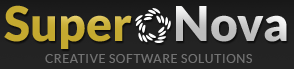 KKSBM Yazılım GüncellemesiYayınlanma Tarihi: 7 Nisan 2015Yazan: Supernova Ticaret ve YazılımWeb: http://www.supernova2.com7 Nisan –  12 Mayıs  Arası Yapılan Yazılım GüncellemeleriPoliçe tablosuna Color adında yeni bir kolon eklendi. Bu kolonda poliçenin aktiflik durumuna göre renk bilgisi vardır. Geriye dönük tüm poliçelere bu renk bilgisi eklendi.Araç markalarına göre rapor eklendi. Farklı tarife kodu ile kaydedilen aktif poliçelerdeki plakalar tespit edildi ve raporu hazırlandı.Farklı tarife kodu ile ayni plakanın web servisler ise kaydedilmesi engellendi ve düzeltildi. Ayni plaka farklı tarife kodlu aktif plaka raporu eklendi. Fatura çıktısı düzenlendi. Faturalara gecikme zammı ekleme özelliği eklendi.Para Kambiyo Dairesi için özel arama ekranı hazırlandı. Para Kambiyo için özel arama yetkisi rollere eklendi. Para Kambiyo Dairesi için poliçe raporu hazırlandı.Para Kambiyo Dairesi için hasar raporu hazırlandı.TR(3 RAKAM) örnek TR546 plaka formatında gönderilen plakalara tarife kodu kontrolü yapılmıyor. Sistem loglarına ortam değişkeni eklendi. Ortam değişkeni ‘Web’ yada ‘Mobil’ olabilir. Sistem logları aramalarına ‘Ortam’  eklendi. Sistem ayarlarına ‘Renk Güncelleme’, ve ‘Kalan’ düğmesi eklendi. BU düğme sayesinde poliçe tablosundaki renk bilgisi güncelleniyor.Poliçe detatylarında Zeyil gösterimine ek bilgiler eklendi.Poliçe detaylarında Araç gösterimine ek bilgiler eklendi.Dinamik raporlarda ayni sıra numaralı koşul eklenmesi engellendi.Poliçe arama sonuçlarında bundan böyle sadece son zeyiller gösteriliyor. Yeni poliçe arama sonuçları şirket tarafında da düzenlendi. Renk bulma algoritması değiştirildi. Artık sadece son zeyili yeşil olarak kabul ediyor.  Eğer tarih doğru ve iptal zeyili yoksa.Serviste farklı tarife kodlu ayni plakalı araçlardaki kontrol değiştirildi. Artık tarihide kontrol ediyor. Aktif poliçe tarihleri arasında farklı bir tarife kodlu gönderir ise izin vermiyor. Yeni tarihli bir poliçede izin veriyor.LoadPolicyInformation metodunda artık X,R ve V zeyillerinde tarife kodu-plaka kontrolünü yapmıyor. GetDamageInformation metodunda ‘MŞ’ olarak gönderilenlerin plakasına bakılıyor. Daha önceden MŞ olarak gönderilen sorgularda herhangi bir hasar yada hasarsızlık dönülmüyordu.Fatura basım görünümü değiştirildi.CZ9’da poliçe yüklerken tarife kodu-plaka kontrolü artık yapılmıyor.Dinamik raporlarda tarih formatı gün/ay/yıl olarak düzeltildi. Kaza bilgileri kaydedilirken kaza tarihinin şimdiki tarihten daha büyük gönderilmesi ve kaydedilmesi engellendi.